ΘΕΜΑ: «Αποσπάσεις εκπαιδευτικών Α/θμιας  στα Δημόσια Ι.Ε.Κ. για το σχολικό έτος 	2015-2016».Έχοντας υπόψη:Τις διατάξεις του άρθρου 16Γ΄, παρ.6.του Ν.1566/85 (ΦΕΚ 167 Α΄), σε συνδυασμό με τις διατάξεις του άρθρου 6, παρ. 6 του Ν.2740/99 (ΦΕΚ186Α΄) Τις διατάξεις  του Ν.3879/2010 ( ΦΕΚ 163Α’/21-9-2010) «Ανάπτυξη της Διά Βίου Μάθησης και  λοιπές διατάξεις»Τις διατάξεις του Ν.3966/2011 (ΦΕΚ 118Α’/24-5-2011) «Θεσμικό πλαίσιο των Πρότυπων Πειραματικών Σχολείων, Ίδρυση Ινστιτούτου Εκπαιδευτικής Πολιτικής, Οργάνωση του Ινστιτούτου Τεχνολογίας Υπολογιστών και Εκδόσεων «ΔΙΟΦΑΝΤΟΣ» και λοιπές διατάξεις»Το αριθμ. 132 Π.Δ./ΦΕΚ 64Α’/3-3-89Τις διατάξεις του άρθρου 31 του Ν.3848/2010 (ΦΕΚ 71Α΄) Τις διατάξεις του Ν. 4038/2012 (ΦΕΚ 14Α’)Τις διατάξεις του Ν. 4115/2013 (ΦΕΚ 24Α’)Την υπ΄ αριθμ. Υ100/20-2-2015 (ΦΕΚ299/τ.Β΄/27-2-2015) απόφαση του Πρωθυπουργού «Ανάθεση αρμοδιοτήτων στον Αναπληρωτή Υπουργό Πολιτισμού, Παιδείας και Θρησκευμάτων Αναστάσιο Κουράκη»Την από 07.08.2015 εισήγηση της Γ.Γ.Δ.Β.Μ.Ν.Γ.Τις αιτήσεις των ενδιαφερόμενων εκπαιδευτικώνΑποφασίζουμεΑποσπούμε για άσκηση διοικητικού έργου στα Δ.Ι.Ε.Κ. για το σχολικό έτος 2015-2016, μετά από αίτησή τους και χωρίς δαπάνη για το δημόσιο, τους παρακάτω εκπαιδευτικούς Πρωτοβάθμιας Εκπαίδευσης:Οι Προϊστάμενοι των Διευθύνσεων Πρωτοβάθμιας  Εκπαίδευσης, από τις περιοχές αρμοδιότητας των οποίων αποσπώνται οι παραπάνω εκπαιδευτικοί, παρακαλούνται να ενημερώσουν τους ενδιαφερόμενους					                                          Ο ΑΝΑΠΛΗΡΩΤΗΣ ΥΠΟΥΡΓΟΣ 					                                                 ΑΝΑΣΤΑΣΙΟΣ ΚΟΥΡΑΚΗΣ                                                                           Πίνακας Αποδεκτών: Δ/νσεις Α/θμιας Εκπαίδευσης της χώραςΠερ/κές Δ/νσεις ΕκπαίδευσηςΓενική Γραμματεία Δια Βίου Μάθησης και Νέας ΓενιάςΔ/νση Δια Βίου ΜάθησηςΕσωτ. Διανομή:            Γραφείο ΥπουργούΓραφείο Αναπληρωτή ΥπουργούΓραφείο Γενικού ΓραμματέαΓραφείο Γενικού Διευθυντή Προσωπικού ΠΕ και ΔΕΔ/νση Διοίκησης Π.Ε -Τμήμα Γ΄ΚΥΣΠΕΒαθμός Ασφαλείας:Να διατηρηθεί μέχρι: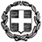 ΕΛΛΗΝΙΚΗ ΔΗΜΟΚΡΑΤΙΑΥΠΟΥΡΓΕΙΟ  ΠΟΛΙΤΙΣΜΟΥ, ΠΑΙΔΕΙΑΣ ΚΑΙ ΘΡΗΣΚΕΥΜΑΤΩΝ-----ΓΕΝΙΚΗ Δ/ΝΣΗ ΠΡΟΣΩΠΙΚΟΥ Π.Ε. &  Δ.Ε. ΔΙΕΥΘΥΝΣΗ ΔΙΟΙΚΗΣΗΣ ΠΡΟΣΩΠΙΚΟΥ  Π.Ε.ΤΜΗΜΑ  Γ΄-----Βαθμός  Προτερ.Μαρούσι, 18-08-2015               Αρ. Πρωτ.: 130352/Ε1  Ταχ. Δ/νση:	Α. Παπανδρέου 37Τ.Κ. – Πόλη: 	151 80   ΜΑΡΟΥΣΙΙστοσελίδα:	www.minedu.gov.gr e-mail  : 		ppe3@minedu.gov.grΠληροφορίες: 	Δημ. Κυπαρίσσης         Τηλέφωνο:  	210 3442167	 FAX:		210 3442365  (για γραφ. 1006)ΑΠΟΦΑΣΗ ΠΡΟΣ: Όπως ο πίνακας αποδεκτώνΑ/ΑΑ.Μ.ΕΠΩΝΥΜΟΟΝΟΜΑΠΑΤΡΩΝΥΜΟΚΛΑΔΟΣΠΕΡΙΦΕΡΕΙΑ ΙΕΚΙΕΚΔΙΕΥΘΥΝΣΗ ΟΡΓΑΝΙΚΗΣ ΘΕΣΗΣ1593621ΑΓΩΡΙΑΝΙΤΗΒΑΣΙΛΙΚΗΔΗΜΗΤΡΙΟΣΠΕ70 - ΔΑΣΚΑΛΩΝΑΤΤΙΚΗΣΜΑΡΚΟΠΟΥΛΟΥ3ο ΔΗΜ.ΣΧ.ΣΠΑΤΩΝ
Π.Ε. ΑΝ. ΑΤΤΙΚΗΣ2587687ΑΪΒΑΖΟΠΟΥΛΟΣΓΡΗΓΟΡΙΟΣΚΩΝΣΤΑΝΤΙΝΟΣΠΕ16.01 - ΜΟΥΣΙΚΗΣ ΠΑΝΕΠΙΣΤΗΜΙΩΝΑΤΤΙΚΗΣΑΙΓΙΝΑΣ4ο ΔΗΜΟΤΙΚΟ ΣΧΟΛΕΙΟ ΝΕΟΥ ΗΡΑΚΛΕΙΟΥ
Π.Ε. ΑΘΗΝΑΣ Β΄3616014ΑΝΑΓΝΩΣΤΟΠΟΥΛΟΥΑΝΝΑΧΡΗΣΤΟΣΠΕ11 - ΦΥΣΙΚΗΣ ΑΓΩΓΗΣΚΕΝΤΡΙΚΗΣ ΜΑΚΕΔΟΝΙΑΣΜΟΝΑΣΤΗΡΙΟΥΔ.Σ. ΛΕΤΚΩΝ ΠΑΡΟΥ
Π.Ε. ΚΥΚΛΑΔΩΝ4210419ΑΝΑΤΟΛΑΚΗΑΡΕΤΗΔΗΜΗΤΡΙΟΣΠΕ06 - ΑΓΓΛΙΚΗΣΚΡΗΤΗΣΣΗΤΕΙΑΣΔΙΑΘΕΣΗ ΠΥΣΠΕ
Π.Ε. ΛΑΣΙΘΙΟΥ5553892ΒΕΛΑΩΡΑΒΑΣΙΛΙΚΗΜΑΡΚΟΣΠΕ70 - ΔΑΣΚΑΛΩΝΑΤΤΙΚΗΣΗΛΙΟΥΠΟΛΗΣ 106 ΔΗΜΟΤΙΚΟ ΣΧΟΛΕΙΟ ΑΘΗΝΑΣ
Π.Ε. ΑΘΗΝΑΣ Α΄6208043ΓΡΗΓΟΡΙΑΔΗΣΑΝΑΣΤΑΣΙΟΣΓΡΗΓΟΡΙΟΣΠΕ11 - ΦΥΣΙΚΗΣ ΑΓΩΓΗΣΑΝΑΤΟΛΙΚΗΣ ΜΑΚΕΔΟΝΙΑΣ ΚΑΙ ΘΡΑΚΗΣΔΡΑΜΑΣΔΙΑΘΕΣΗ ΠΥΣΠΕ
Π.Ε. ΞΑΝΘΗΣ7177895ΔΑΒΙΤΗΓΑΡΥΦΑΛΙΑΝΙΚΟΛΑΟΣΠΕ60 - ΝΗΠΙΑΓΩΓΩΝΚΕΝΤΡΙΚΗΣ ΜΑΚΕΔΟΝΙΑΣΝΕΑΣ ΖΙΧΝΗΣΔΙΑΘΕΣΗ ΠΥΣΠΕ
Π.Ε. ΔΡΑΜΑΣ8616098ΔΗΜΟΠΟΥΛΟΥΓΕΩΡΓΙΑΑΓΓΕΛΟΣΠΕ11 - ΦΥΣΙΚΗΣ ΑΓΩΓΗΣΑΝΑΤΟΛΙΚΗΣ ΜΑΚΕΔΟΝΙΑΣ ΚΑΙ ΘΡΑΚΗΣΚΑΒΑΛΑΣΔΗΜΟΤΙΚΟ ΣΧΟΛΕΙΟ ΑΓΚΟΥΣΕΛΙΑΝΩΝ
Π.Ε. ΡΕΘΥΜΝΗΣ9606101ΔΟΛΙΑΝΙΤΗΑΘΗΝΑΔΗΜΗΤΡΙΟΣΠΕ60 - ΝΗΠΙΑΓΩΓΩΝΑΤΤΙΚΗΣΝΙΚΑΙΑΣ8ο ΝΗΠΙΑΓΩΓΕΙΟ ΚΟΡΥΔΑΛΛΟΥ10560232ΕΥΘΥΜΙΟΥΕΥΑΓΓΕΛΙΑΓΕΩΡΓΙΟΣΠΕ70 - ΔΑΣΚΑΛΩΝΑΤΤΙΚΗΣΠΕΙΡΑΙΑ5ο Δ.Σ. ΑΓΙΟΥ ΙΩΑΝΝΗ ΡΕΝΤΗ
Π.Ε. ΠΕΙΡΑΙΑ11576502ΖΑΦΕΙΡΙΟΥΠΑΝΑΓΙΩΤΗΣΝΙΚΟΛΑΟΣΠΕ11 - ΦΥΣΙΚΗΣ ΑΓΩΓΗΣΒΟΡΕΙΟΥ ΑΙΓΑΙΟΥΜΥΤΙΛΗΝΗΣ 10ο ΔΗΜΟΤΙΚΟ ΣΧΟΛΕΙΟ ΜΥΤΙΛΗΝΗΣ
Π.Ε. ΛΕΣΒΟΥ12609870ΚΑΝΤΑΒΑΣΙΛΙΚΗΓΕΩΡΓΙΟΣΠΕ06 - ΑΓΓΛΙΚΗΣΑΤΤΙΚΗΣΠΕΡΙΣΤΕΡΙΟΥ5ο Δ.Σ. ΚΟΡΙΝΘΟΥ
Π.Ε. ΚΟΡΙΝΘΙΑΣ13203044ΚΑΡΑΒΟΛΟΥΕΙΡΗΝΗΛΟΥΚΑΣΠΕ05 - ΓΑΛΛΙΚΗΣΒΟΡΕΙΟΥ ΑΙΓΑΙΟΥΧΙΟΥΔΙΑΘΕΣΗ ΠΥΣΠΕ ΧΙΟΥ
Π.Ε. ΧΙΟΥ14620017ΚΑΡΑΜΑΛΙΓΚΑΕΥΑΓΓΕΛΙΑΧΑΡΑΛΑΜΠΟΣΠΕ11 - ΦΥΣΙΚΗΣ ΑΓΩΓΗΣΚΕΝΤΡΙΚΗΣ ΜΑΚΕΔΟΝΙΑΣΑΡΙΔΑΙΑΣ 56ο ΔΗΜΟΤΙΚΟ ΣΧΟΛΕΙΟ ΗΡΑΚΛΕΙΟΥ 
Π.Ε. ΗΡΑΚΛΕΙΟΥ15612530ΚΑΤΖΑΡΑΓΕΩΡΓΙΑΑΧΙΛΛΕΥΣΠΕ11 - ΦΥΣΙΚΗΣ ΑΓΩΓΗΣΚΕΝΤΡΙΚΗΣ ΜΑΚΕΔΟΝΙΑΣΛΑΓΚΑΔΑΔΗΜΟΤΙΚΟ ΣΧΟΛΕΙΟ ΣΤΑΥΡΟΥ
Π.Ε. ΚΕΦΑΛΛΗΝΙΑΣ16612544ΚΥΡΟΔΗΜΟΥΕΛΕΝΗΚΩΝΣΤΑΝΤΙΝΟΣΠΕ11 - ΦΥΣΙΚΗΣ ΑΓΩΓΗΣΣΤΕΡΕΑΣ ΕΛΛΑΔΑΣΛΑΜΙΑΣ1ο ΔΗΜΟΤΙΚΟ ΣΧΟΛΕΙΟ ΑΘΗΝΩΝ
Π.Ε. ΑΘΗΝΑΣ Α΄17581136ΛΑΛΙΩΤΗΣΑΡΙΣΤΟΤΕΛΗΣΓΕΩΡΓΙΟΣΠΕ70 - ΔΑΣΚΑΛΩΝΑΤΤΙΚΗΣΑΙΓΑΛΕΩ14ο ΔΗΜΟΤΙΚΟ ΣΧΟΛΕΙΟ ΓΛΥΦΑΔΑΣ
Π.Ε. ΑΘΗΝΑΣ Δ΄18599284ΜΠΟΥΚΤΣΗΕΛΕΝΗΠΑΝΤΕΛΗΣΠΕ70 - ΔΑΣΚΑΛΩΝΚΕΝΤΡΙΚΗΣ ΜΑΚΕΔΟΝΙΑΣΘΕΣΣΑΛΟΝΙΚΗΣ 5ο Δ.Σ. ΑΧΑΡΝΩΝ
Π.Ε. ΑΝ. ΑΤΤΙΚΗΣ19587397ΝΤΕΛΑΚΗΜΑΡΙΑΧΡΗΣΤΟΣΠΕ06 - ΑΓΓΛΙΚΗΣΑΤΤΙΚΗΣΓΛΥΦΑΔΑΣ3ο ΔΗΜ.ΣΧΟΛΕΙΟ ΓΛΥΦΑΔΑΣ
Π.Ε. ΑΘΗΝΑΣ Δ΄20620047ΠΑΠΑΛΑΜΠΙΔΟΥΣΟΦΙΑΙΩΑΝΝΗΣΠΕ11 - ΦΥΣΙΚΗΣ ΑΓΩΓΗΣΑΝΑΤΟΛΙΚΗΣ ΜΑΚΕΔΟΝΙΑΣ ΚΑΙ ΘΡΑΚΗΣΔΙΔΥΜΟΤΕΙΧΟΥ1ο ΔΗΜΟΤΙΚΟ ΣΧΟΛΕΙΟ ΑΧΑΡΝΩΝ
Π.Ε. ΗΡΑΚΛΕΙΟΥ21615786ΠΑΤΟΥΛΙΩΤΗΣΑΧΙΛΛΕΑΣΑΛΕΞΑΝΔΡΟΣΠΕ06 - ΑΓΓΛΙΚΗΣΑΤΤΙΚΗΣΝΕΑΣ ΙΩΝΙΑΣ44ο ΔΗΜ.ΣΧ.ΑΘΗΝΩΝ
Π.Ε. ΑΘΗΝΑΣ Α΄22609515ΣΗΜΑΙΟΦΟΡΙΔΗΣΓΕΩΡΓΙΟΣΚΩΝΣΤΑΝΤΙΝΟΣΠΕ11 - ΦΥΣΙΚΗΣ ΑΓΩΓΗΣΚΕΝΤΡΙΚΗΣ ΜΑΚΕΔΟΝΙΑΣΚΙΛΚΙΣΔ.Σ. Μ. ΒΡΥΣΗΣ
Π.Ε. ΗΡΑΚΛΕΙΟΥ23225163ΣΙΔΕΡΙΔΗΣΑΝΑΣΤΑΣΙΟΣΑΘΑΝΑΣΙΟΣΠΕ11 - ΦΥΣΙΚΗΣ ΑΓΩΓΗΣΑΝΑΤΟΛΙΚΗΣ ΜΑΚΕΔΟΝΙΑΣ ΚΑΙ ΘΡΑΚΗΣΞΑΝΘΗΣΔΙΑΘΕΣΗ ΠΥΣΠΕ
Π.Ε. ΚΑΒΑΛΑΣ24616038ΤΣΑΜΠΑΝΑΚΗΣΓΕΩΡΓΙΟΣΙΩΑΝΝΗΣΠΕ11 - ΦΥΣΙΚΗΣ ΑΓΩΓΗΣΚΡΗΤΗΣΙΕΡΑΠΕΤΡΑΣ3ο ΔΗΜ.ΣΧΟΛΕΙΟ ΙΕΡΑΠΕΤΡΑΣ
Π.Ε. ΛΑΣΙΘΙΟΥ25613647ΤΣΙΑΠΑΝΙΤΗΣΒΑΣΙΛΕΙΟΣΔΙΟΝΥΣΙΟΣΠΕ70 - ΔΑΣΚΑΛΩΝΚΕΝΤΡΙΚΗΣ ΜΑΚΕΔΟΝΙΑΣΕΥΟΣΜΟΥΔΗΜ.ΣΧ.ΧΡΥΣΟΧΩΡΙΟΥ ΚΑΒΑΛΑΣ
Π.Ε. ΚΑΒΑΛΑΣ26225212ΤΣΙΑΡΑΣΠΕΤΡΟΣΠΑΝΑΓΙΩΤΗΣΠΕ11 - ΦΥΣΙΚΗΣ ΑΓΩΓΗΣΑΝΑΤΟΛΙΚΗΣ ΜΑΚΕΔΟΝΙΑΣ ΚΑΙ ΘΡΑΚΗΣΚΑΒΑΛΑΣΔΙΑΘΕΣΗ ΠΥΣΠΕ
Π.Ε. ΚΑΒΑΛΑΣ27584214ΦΛΩΡΟΥΑΣΗΜΕΝΙΑΚΩΝΣΤΑΝΤΙΝΟΣΠΕ70 - ΔΑΣΚΑΛΩΝΚΕΝΤΡΙΚΗΣ ΜΑΚΕΔΟΝΙΑΣΚΟΥΦΑΛΙΩΝΔ.Σ. ΧΕΡΣΟΥ
Π.Ε. ΚΙΛΚΙΣ28219170ΧΑΡΑΛΑΜΠΕΛΗΘΕΟΔΩΡΑΑΛΕΞΑΝΔΡΟΣΠΕ05 - ΓΑΛΛΙΚΗΣΚΕΝΤΡΙΚΗΣ ΜΑΚΕΔΟΝΙΑΣΚΟΥΦΑΛΙΩΝΔΙΑΘΕΣΗ ΠΥΣΠΕ
Π.Ε. ΠΕΛΛΑΣ29615926ΧΑΤΖΟΓΛΟΥΠΑΝΑΓΙΩΤΗΣΑΠΟΣΤΟΛΟΣΠΕ11 - ΦΥΣΙΚΗΣ ΑΓΩΓΗΣΑΝΑΤΟΛΙΚΗΣ ΜΑΚΕΔΟΝΙΑΣ ΚΑΙ ΘΡΑΚΗΣΟΡΕΣΤΙΑΔΑΣΔ.Σ. ΚΑΤΩ ΑΣΙΤΩΝ
Π.Ε. ΗΡΑΚΛΕΙΟΥ